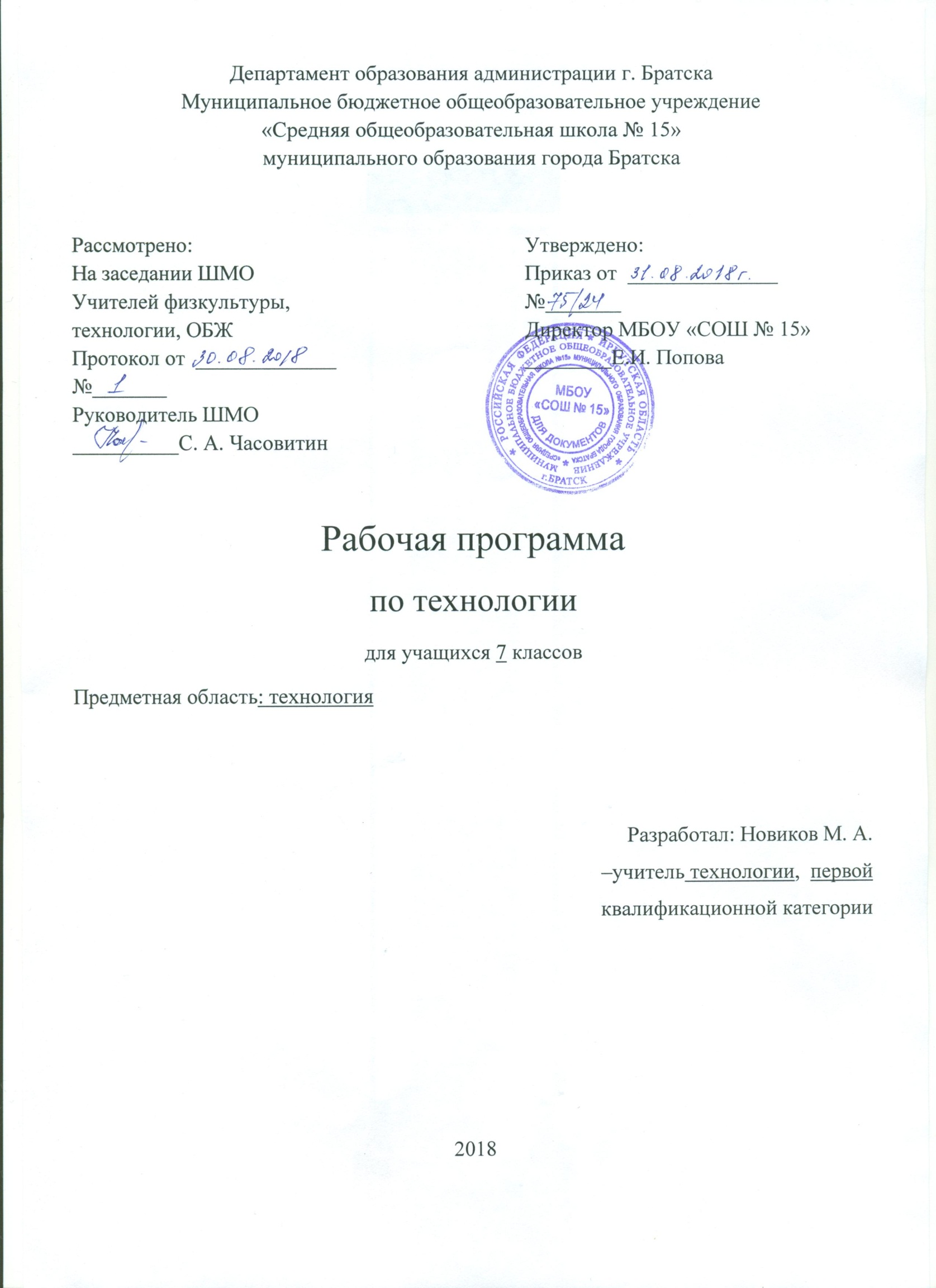 I. Предметные  результатыВ познавательной сферерациональное использование учебной и дополнительной информации для проектирования и создания объектов труда;распознавание  видов, назначения и материалов, инструментов и приспособлений, применяемых в технологических процессах при изучении разделов «Технологии обработки конструкционных материалов», «Технологии домашнего хозяйства».владение способами научной организации труда, формами деятельности, соответствующими культуре труда;В мотивационной сфере:  оценивание своей способности и готовности к труду; осознание ответственности за качество результатов труда; наличие экологической культуры при обосновании выбора объектов труда и выполнении работ; стремление к экономичности и бережливости в расходовании времени, материалов при обработке древесины и металлов;В трудовой сфере:планирование технологического процесса;подбор материалов, инструментов и оборудования с учетом характера объекта труда и технологической последовательности;соблюдение норм и правил безопасности, правил санитарии и гигиены;контроль промежуточного и конечного результата труда для выявления допущенных ошибок в процессе труда при изучении учебных разделов;В физиолого-психологической сфере:   •  развитие моторики и координации движений рук при работе с ручными инструментами и выполнении операций с помощью машин и механизмов;
   •  достижение необходимой точности движений при выполнении различных технологических операций;
   •  соблюдение требуемой величины усилия, прикладываемого к инструменту, с учетом технологических требований;   •  сочетание образного и логического мышления в процессе проектной деятельности;В эстетической сфере:   •  дизайнерское проектирование изделия или рациональная эстетическая организация работ;   •  моделирование художественного оформления объекта труда при изучении раздела «Технологии художественно-прикладной обработки материалов»;   •  эстетическое и рациональное оснащение рабочего места с учетом требований эргономики и научной организации труда;   •  рациональный выбор рабочего костюма и опрятное содержание рабочей одежды;В коммуникативной сфере:   •  формирование рабочей группы для выполнения проекта;   •  публичная презентация и защита проекта, изделия, продукта труда;   •  разработка вариантов рекламных образцов. II. Содержание учебного предмета Раздел 1. Технологии ручной обработки древесины и древесных материалов  Древесина как природный конструкционный материал, её строение, свойства и области применения. Пиломатериалы, их виды, области применения. Виды древесных материалов, свойства, области применения. Понятия «изделие» и «деталь». Графическое изображение деталей и изделий. Графическая документация: технический рисунок, эскиз, чертёж. Линии и условные обозначения. Столярный верстак, его устройство. Ручные инструменты и приспособления для обработки древесины и древесных материалов. Последовательность изготовления деталей из древесины. Технологический процесс, технологическая карта. Разметка заготовок из древесины. Виды контрольно-измерительных и разметочных инструментов, применяемых при изготовлении изделий из древесины. Основные технологические операции ручной обработки древесины: пиление, строгание, сверление, зачистка деталей и изделий; контроль качества. Приспособления для ручной  обработки древесины. Изготовление деталей различных геометрических форм ручными инструментами. Сборка деталей изделия из древесины с помощью гвоздей, шурупов, саморезов и клея. Отделка деталей и изделий тонированием и лакированием. Правила безопасного труда при работе ручными столярными инструментами.              Раздел 2. Технологии ручной и машинной обработки металлов и искусственных материалов  Металлы и их сплавы, область применения. Чёрные и цветные металлы. Основные технологические свойства металлов. Способы обработки отливок из металла. Тонколистовой металл и проволока. Профессии, связанные с производством металлов. Виды и свойства искусственных материалов. Назначение и область применения искусственных материалов. Особенности обработки искусственных материалов. Экологическая безопасность при обработке, применении и утилизации искусственных материалов. Рабочее место для ручной обработки металлов. Слесарный верстак и его назначение. Устройство слесарных тисков. Инструменты и приспособления для ручной обработки  металлов и искусственных материалов, их назначение и способы применения. Графические изображения деталей из металлов и искусственных материалов. Технологии изготовления изделий из металлов и искусственных материалов ручными инструментами. Технологические карты. Технологические операции обработки металлов ручными инструментами: правка, разметка, резание, гибка, зачистка, сверление.  Особенности выполнения работ.  Основные сведения об имеющихся на промышленных предприятиях способах правки, резания, гибки, зачистки заготовок, получения отверстий в заготовках с помощью специального оборудования. Основные технологические операции обработки искусственных материалов ручными инструментами. Точность обработки и качество поверхности деталей. Контрольно-измерительные инструменты, применяемые при изготовлении деталей из металлов и искусственных материалов. Сборка изделий из тонколистового металла, проволоки, искусственных материалов. Соединение заклёпками. Соединение тонколистового металла фальцевым швом. Способы отделки поверхностей изделий из металлов и искусственных материалов. Профессии, связанные с ручной обработкой металлов. Правила безопасного труда при ручной обработке металлов. Понятие о машинах и механизмах. Виды механизмов. Виды соединений. Простые и сложные детали. Профессии,     связанные с обслуживанием машин и механизмов. Сверлильный станок: назначение, устройство. Организация рабочего места для работы на сверлильном станке. Инструменты и приспособления для работы на сверлильном станке. Правила безопасного труда при работе на сверлильном станке.Раздел 3.  Технологии домашнего хозяйства  Интерьер жилого помещения. Требования к интерьеру помещений в городском и сельском доме. Прихожая, гостиная, детская комната, спальня, кухня:  их назначение, оборудование, необходимый набор мебели, декоративное убранство. Способы ухода за различными видами напольных покрытий, лакированной и мягкой мебели, их мелкий ремонт. Способы удаления пятен с обивки мебели. Технология ухода за кухней. Средства для ухода за стенами, раковинами, посудой, кухонной мебелью. Экологические аспекты применения современных химическиx средств и препаратов в быту. Технологии ухода за одеждой: хранение, чистка и стирка одежды. Технологии ухода за обувью. Профессии в сфере обслуживания и сервиса..Раздел 4. Проектная деятельность                                                                                                                                                                                                           Понятие творческого проекта. Порядок выбора темы проекта. Выбор тем проектов на основе потребностей и спроса на рынке товаров и услуг. Формулирование требований к выбранному изделию.Обоснование конструкции изделия. Методы поиска информации в книгах, журналах и сети Интернет. Этапы выполнения проекта (поисковый, технологический, заключительный). Технические и технологические задачи при проектировании изделия, возможные пути их решения (выбор материалов, рациональной конструкции, инструментов и технологий,  порядка сборки, вариантов отделки). Подготовка графической и технологической документации. Расчёт стоимости материалов для изготовления изделия. Окончательный контроль и оценка проекта.Способы проведения презентации проектов. Использование ПК при выполнении и презентации проекта.III. Календарно-тематическое планирование 7 класс 2018-2019 учебный год.раздел№ урокаНаименование разделов и темВид контроляОборудование датадатараздел№ урокаНаименование разделов и темВид контроляОборудование А Б 1-2Вводное занятие. Инструктаж по охране трудафронтальная работа с классом, индивидуальная работаИнструктаж по т/б.05.0907.093-4Физико-механические свойства древесиныфронтальная работа с классом, индивидуальная работа, практическая работаРабочее место и инструменты для ручной обработки древесины учебник12.0914.095-6Конструкторская и технологическая документация. фронтальная работа с классом, индивидуальная работа, практическая работаРабочее место и инструменты для черчения19.0921.097-8Технологический процесс изготовления деталейфронтальная работа с классом, индивидуальная работа, практическая работаРабочее место и инструменты для черчения26.0928.099-10Заточка деревообрабатывающих инструментов.  Настройка рубанков и шерхебелейфронтальная работа с классом, индивидуальная работа, практическая работаУчебник, рабочее место инструменты03.1005.1011-12Шиповые столярные соединенияфронтальная работа с классом, индивидуальная работа, практическая работаРабочее место и инструменты для ручной обработки древесины10.1012.1013-14Точение конических и фасонных деталейфронтальная работа с классом, индивидуальная работа, практическая работаРабочее место и инструменты для ручной обработки древесины17.1019.1015-16Точение конических и фасонных деталейфронтальная работа с классом, индивидуальная работа, практическая работаРабочее место и инструменты для строгания заготовок из древесины24.1026.1017-18Точение конических и фасонных деталейфронтальная работа с классом, индивидуальная работа, практическая работаРабочее место, инструменты для точения токарный станок07.1109.1119-20Художественное точение изделий из древесиныфронтальная работа с классом, индивидуальная работа Рабочее место, инструменты токарный станок14.1116.1121-22Мозаика на изделиях из древесиныфронтальная работа с классом, индивидуальная работа, практическая работаРабочее место, детали из древесины, клей21.1123.1123-24Сталь, её виды и свойства. Термическая обработка сталифронтальная работа с классом, индивидуальная работа, практическая работаРабочее место, детали из древесины28.1130.1223-24Чертёж деталей, изготовленных на токарном и фрезерном станкахфронтальная работа с классом, индивидуальная работаРабочее место, учебник чертежные инструменты05.1207.1225-26Чертёж деталей, изготовленных на токарном и фрезерном станкахфронтальная работа с классом, индивидуальная работа, практическая работаРабочее место для ручной обработки металлов12.1214.1227-28Назначение и устройствотокарно-винторезного станка ТВ-6фронтальная работа с классом, индивидуальная работа, практическая работаТокарный станок ТВ-619.1221.1229-30Технология токарных работ по металлуфронтальная работа с классом, индивидуальная работа, практическая работаТокарный станок ТВ-626.1228.1231-32Технология токарных работ по металлуфронтальная работа с классом, индивидуальная работа, практическая работаТокарный станок ТВ-616.0118.0133-34Нарезание наружной и внутренней резьбыфронтальная работа с классом, индивидуальная работа, практическая работаРабочее место для ручной обработки металлов23.0125.0135-36Нарезание наружной и внутренней резьбыфронтальная работа с классом, индивидуальная работаРабочее место для ручной обработки металлов30.0101.0237-38Нарезание наружной и внутренней резьбыфронтальная работа с классом, индивидуальная работаРабочее место для ручной обработки металлов06.0208.0239-40Устройство настольного горизонтально-фрезерного станка НГФ-110Шфронтальная работа с классом, индивидуальная работаРабочее место для ручной обработки металлов13.0215.0241-42Технология фрезерных работ по металлуфронтальная работа с классом, индивидуальная работа, практическая работаРабочее место для ручной обработки металлов20.0222.0243-44Художественная обработка металла фронтальная работа с классом, индивидуальная работа, практическая работаРабочее место для ручной обработки металлов27.0201.0345-46Художественная обработка металлафронтальная работа с классом, индивидуальная работа, практическая работаРабочее место для ручной обработки металлов06.0315.0347-48Основы технологии оклейки помещений обоямифронтальная работа с классом, индивидуальная работаУчебник13.0322.0349-50Основные технологии малярных работфронтальная работа с классом, индивидуальная работаУчебник20.0305.0451-68Основы технологии плиточных работфронтальная работа с классом, индивидуальная работаУчебник03.0412.0453-54Творческий проектиндивидуальная работа, практическая работаПроект10.0419.0455-56Творческий проектиндивидуальная работа, практическая работаПроект17.0426.0457-58Творческий проектиндивидуальная работа, практическая работаПроект24.0403.0559-60Творческий проектиндивидуальная работа, практическая работаПроект08.0510.0561-62Творческий проектиндивидуальная работа, практическая работаПроект15.0517.0563-64Творческий проектиндивидуальная работа, практическая работаПроект22.0524.05